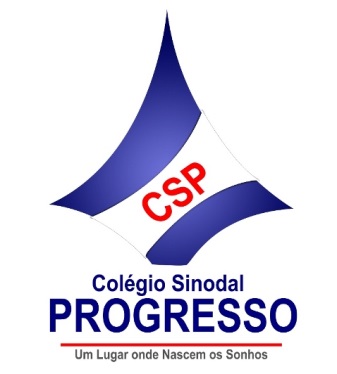 NUMBERS 1 to 151) Sugestão de videoshttps://www.youtube.com/watch?v=CWhcsnKpLbI https://www.youtube.com/watch?v=voY8Z-YU30Yhttps://www.youtube.com/watch?v=k0SkWCCWrF8https://www.youtube.com/watch?v=iqjbSMeL4t82) Sugestão de atividades- Pegar blocos e pedir para as crianças contarem. Pode-se pedir para eles pegarem quantos quiserem e contarem, ou pode-se pedir um número exato para eles.- Esconder coisas pela casa e pedir para eles acharem, depois contar quanto que foi achado- Contar peças da casa, panelas, brinquedos, etc...- Escrever os números em uma folha e imagens correspondentes para cada número. Crianças devem ligarHYGIENE1) Sugestão de vídeoshttps://www.youtube.com/watch?v=YBGsoimPXZg https://www.youtube.com/watch?v=NoxdS4eXy18https://www.youtube.com/watch?v=dDHJW4r3elEhttps://www.youtube.com/watch?v=gm_jm0DcNQk 2) Sugestão de atividades- Revise com eles: WASH HANDS, SHOWER, BRUSH YOUR TEETH, GERMS. Durante as aulas eles gostam bastante de fazer mímica. (GOOGLE tradutor é uma boa ferramenta para tradução e pronuncia de palavras isoladas)- Enquanto alunos realizam as atividades de hygiene de rotina diárias, relembre vocabulário com eles.- Em uma folha, alunos podem desenhar quais utensílios, eles precisam para realizar cada uma das atividades de hygiene. Eles já aprenderam: WATER, TOOTHBRUSH, TOOTHPASTE, BRUSH, SOAP, SHAMPOO)